Miyazaki International CollegeCourse Syllabus (Fall Semester 2022)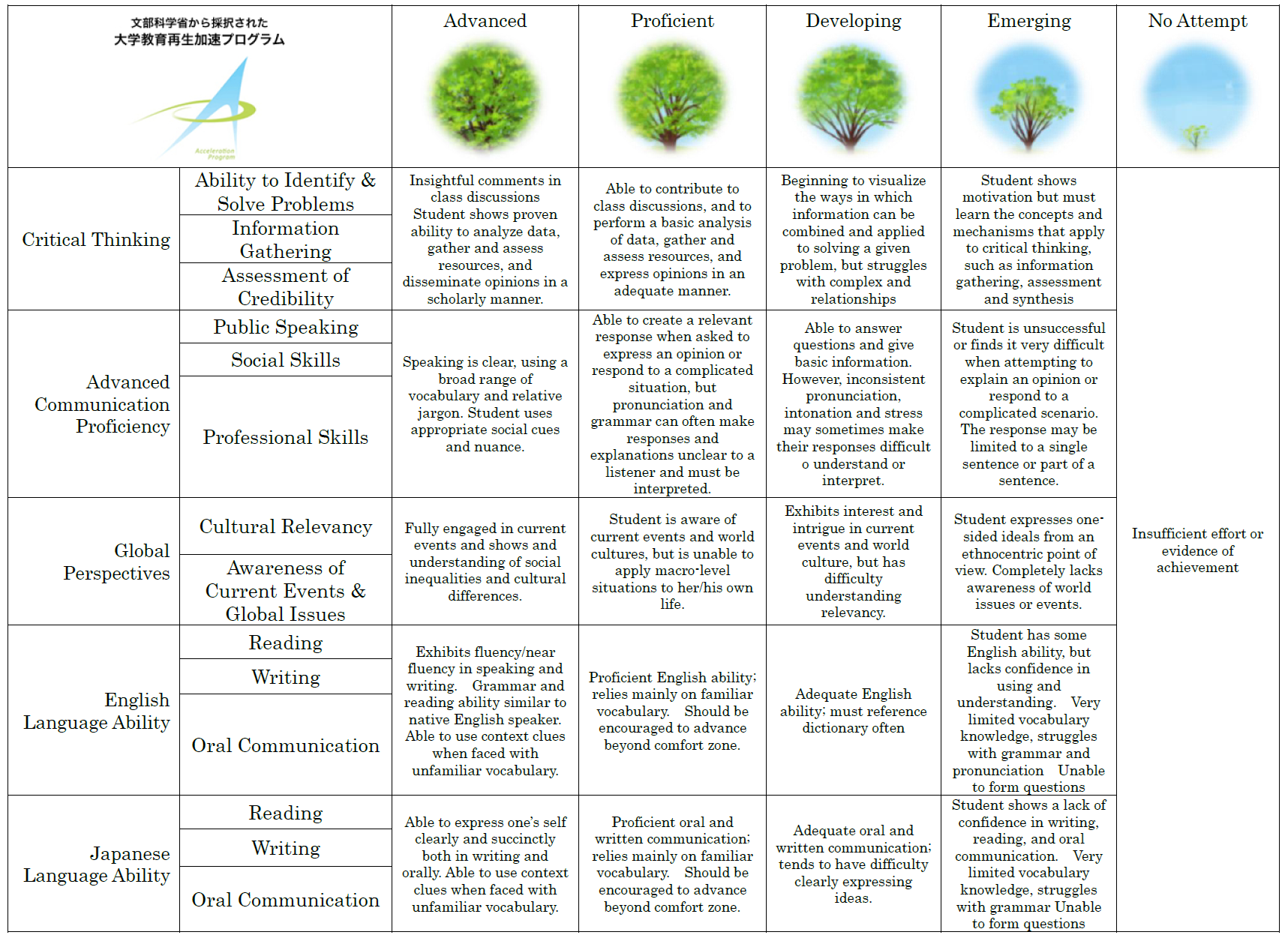 Course Title (Credits)Early Modern Europe: Reformation to RevolutionCourse Designation for TCHIS313/ASE385Content TeacherContent TeacherInstructorFelix A. Jiménez Botta, PhD.E-mail addressfjimenez@sky.miyazaki-mic.ac.jpOffice/ExtRoom 211Office hoursTuesdays and Thursdays, 13:00 – 2:30 PM/ 4:20 – 5:15.Course Description:Course Description:Course Description:The primary focus of this course is to trace the history of Early Modern Europe from 1450 to the French Revolution of 1789. We will trace the broad transformation that occurred in this period from “Christendom,” which embodied a medieval mindset centered on the Catholic Church and faith, to a “Europe” that reflected a modern mindset focused on nation-states and science. We will tackle major topics such as the Renaissance, the Protestant and Catholic Reformations, European colonization of the Americas and Asia, the formation of nation-states and Absolutism, the Enlightenment, and the French Revolution. By the end of the course students will have made significant improvements in their understanding of how to study and write history. Students will be able to think critically about the development of Early Modern European history. Students will also see their ability to use and manipulate academic English significantly improved. The primary focus of this course is to trace the history of Early Modern Europe from 1450 to the French Revolution of 1789. We will trace the broad transformation that occurred in this period from “Christendom,” which embodied a medieval mindset centered on the Catholic Church and faith, to a “Europe” that reflected a modern mindset focused on nation-states and science. We will tackle major topics such as the Renaissance, the Protestant and Catholic Reformations, European colonization of the Americas and Asia, the formation of nation-states and Absolutism, the Enlightenment, and the French Revolution. By the end of the course students will have made significant improvements in their understanding of how to study and write history. Students will be able to think critically about the development of Early Modern European history. Students will also see their ability to use and manipulate academic English significantly improved. The primary focus of this course is to trace the history of Early Modern Europe from 1450 to the French Revolution of 1789. We will trace the broad transformation that occurred in this period from “Christendom,” which embodied a medieval mindset centered on the Catholic Church and faith, to a “Europe” that reflected a modern mindset focused on nation-states and science. We will tackle major topics such as the Renaissance, the Protestant and Catholic Reformations, European colonization of the Americas and Asia, the formation of nation-states and Absolutism, the Enlightenment, and the French Revolution. By the end of the course students will have made significant improvements in their understanding of how to study and write history. Students will be able to think critically about the development of Early Modern European history. Students will also see their ability to use and manipulate academic English significantly improved. Course Objectives:Course Objectives:Course Objectives:The course aims to help you to do the following in each class session:- Enhance your understanding of the history of Early Modern Europe - Help you to level up your critical reading skills and develop your vocabulary. -Guide you in asking as well as answering good questions. -Heighten your mastery of communication (writing, listening, presenting).-Increase your overall proficiency in analysis and discussion. -Level up your ability to create, develop, and test original arguments.The course aims to help you to do the following in each class session:- Enhance your understanding of the history of Early Modern Europe - Help you to level up your critical reading skills and develop your vocabulary. -Guide you in asking as well as answering good questions. -Heighten your mastery of communication (writing, listening, presenting).-Increase your overall proficiency in analysis and discussion. -Level up your ability to create, develop, and test original arguments.The course aims to help you to do the following in each class session:- Enhance your understanding of the history of Early Modern Europe - Help you to level up your critical reading skills and develop your vocabulary. -Guide you in asking as well as answering good questions. -Heighten your mastery of communication (writing, listening, presenting).-Increase your overall proficiency in analysis and discussion. -Level up your ability to create, develop, and test original arguments.Active LearningActive LearningActive Learning4-(9) Group Work, 4-(1) Interactive Lecture, 4(5) Role Play and Impromptu skits.4-(9) Group Work, 4-(1) Interactive Lecture, 4(5) Role Play and Impromptu skits.4-(9) Group Work, 4-(1) Interactive Lecture, 4(5) Role Play and Impromptu skits.Course ScheduleCourse ScheduleCourse ScheduleDayTopicContent/Activities1 Introduction to the Course, Syllabus,GeographyStudent Profile Sheet Handout, Syllabus review.Map of Early Modern Europe.2 The nature of a history course.Working with Sources and ImagesToday’s Question: Why study European History? Why specifically Early Modern, and what is it? How do we use sources and images in history?Activities: Critical Reading, Worksheet, Think-Pair-Share (TPS), Group Work 3 People’s Lives, IHow did people live in early modern Europe? Critical Reading, Worksheet, Think-Pair-Share (TPS), Group Work4 People’s Lives, IIMain Question: What was the role of religion, and how did it guide everything that people did? What was the political and economic role of the Catholic Church?Activities: Critical Reading, Worksheet, Think-Pair-Share (TPS), Group Work5 The Printing Press Main Question: What was the great intellectual transformation of humanism? How did the printing press help spread new ideas?Activities: Critical Reading, Worksheet, Think-Pair-Share (TPS), Group Work6 Renaissance and HumanismMain Question What was the Renaissance? What did it come out of? Activities: Critical Reading, Worksheet, Think-Pair-Share (TPS), Group Work7 Renaissance and Humanism, IIMain Question: What intellectual transformations did the Renaissance bring to Europe?Activities: Critical Reading, Worksheet, Think-Pair-Share (TPS), Group Work8 The Spanish ReconquistaMain Question: How did the Crusades and the Reconquista shape European images of others, and especially of dark-skinned people?Activities: Critical Reading, Worksheet, Think-Pair-Share (TPS), Group Work9 The Discovery and Conquest of the AmericasMain Question: Why did the Iberians, of all Europeans, seek a way to Asia and finally find the Americas? What did they do in the Americas?Activities: Critical Reading, Worksheet, Think-Pair-Share (TPS), Group Work10 The Portuguese in AsiaWhat were the Portuguese looking for in Asia? What did they do there?Activities: Critical Reading, Worksheet, Think-Pair-Share (TPS), Group Work11 The ReformationMain Question: What led to the Protestant Reformation? How were the reformers themselves split? Activities: Critical Reading, Worksheet, Think-Pair-Share (TPS), Group Work12The Reformation, IIMain Questions: What effects did the Reformation have on the reshaping of Germany and Europe? How did Catholics react?Activities: Critical Reading, Worksheet, Think-Pair-Share (TPS), Group Work13 Religious WarsMain Questions: Why did Europeans attempt to destroy themselves?Activities: Critical Reading, Worksheet, Think-Pair-Share (TPS), Group Work14 Religious WarsMain Questions: What did the wars do to the power of the Spanish Habsburgs? Why did France and Britain emerge on top?Activities: Critical Reading, Worksheet, Think-Pair-Share (TPS), Group WorkBrief Recap for Midterm: Bring Questions!15 Midterm Examination16Absolutism and MercantilismMain Question: Why did Absolutism become such an interesting form of rule for European monarchs?Activities: Critical Reading, Worksheet, Think-Pair-Share (TPS), Group Work17Absolutism and the nation stateMain Questions: What were the achievements of Absolutists? Why did Absolutists engage in so many wars? What impact did these wars have?Activities: Critical Reading, Worksheet, Think-Pair-Share (TPS), Group Work18Early Modern Europe AbroadThe Slave Trade Activities: Critical Reading, Worksheet, Think-Pair-Share (TPS), Group Work19 Early Modern Europe AbroadLife on the American PlantationsActivities: Critical Reading, Worksheet, Think-Pair-Share (TPS), Group Work20 Scientific RevolutionMain Questions: What led to the tremendous advance of science in Early Modern Europe? Activities: Critical Reading, Worksheet, Think-Pair-Share (TPS), Group Work 21Scientific RevolutionMain Question: What were the attitudes of Church and Absolutists towards scientists? Activities: Critical Reading, Worksheet, Think-Pair-Share (TPS), Group Work 22 EnlightenmentMain Question: What were the tenets of the Enlightenment? Activities: Critical Reading, Worksheet, Think-Pair-Share (TPS), Group Work23 EnlightenmentReadings of some enlightened thinkersActivities: Critical Reading, Worksheet, Think-Pair-Share (TPS), Group Work24 “Enlightened” Absolutism Main Question: What relations did Enlightened thinkers and Absolutist rulers have?Activities: Critical Reading, Worksheet, Think-Pair-Share (TPS), Group Work25Enlightenment and RevolutionMain Question: What was the connection between the Enlightenment and revolutionary ideasActivities: Critical Reading, Worksheet, Think-Pair-Share (TPS), Group Work26 The American RevolutionWhy did the American colonist’s revolt against Great Britain?Activities: Critical Reading, Worksheet, Think-Pair-Share (TPS), Group Work27 French RevolutionOrigins and beginnings of the French RevolutionActivities: Critical Reading, Worksheet, Think-Pair-Share (TPS), Group Work28 French Revolution, IIThe Haitian Revolution and the radical revolution in France Activities: Critical Reading, Worksheet, Think-Pair-Share (TPS), Group Work29 French Revolution, IIINapoleon and the Collapse of Spanish rule in the AmericasActivities: Critical Reading, Worksheet, Think-Pair-Share (TPS), Group Work30Final ReviewPlease bring your questions.Final ExamRequired Materials:Required Materials:Required Materials:Folder for HandoutsB5 NotebookYour instructor will provide you with all the other necessary materials.Folder for HandoutsB5 NotebookYour instructor will provide you with all the other necessary materials.Folder for HandoutsB5 NotebookYour instructor will provide you with all the other necessary materials.Course Policies Course Policies Course Policies Attendance: Discussion is key and many activities will be completed in class, therefore participation is vital to this course. If you are not in class, you cannot earn participation points for the day for class discussion or take quizzes. Do not schedule meetings or routine appointments during class. Everyone is expected to thoughtfully add to our dialogue both in the classroom and in our online discussions. Each missed class will cost 1%. More than 5 unexcused absences and you will have to drop the course.Academic Honesty:It is essential that you use your own ideas in this class and submit your own work in this class. Plagiarism is the presentation of someone else’s work as your own, whether it be direct, undocumented quotation of words, phrases or sentences, or undocumented paraphrasing of original ideas, thoughts or content. Neglecting to acknowledge sources for outside material is a serious offense and will result in failure of the assignment and possibly the course.  Properly citing other authors is important; do not copy ideas from other people or books and pass them off as your own. If you do, you will fail. Office Hours: You don’t need an appointment for regularly scheduled office hours. In fact, you are encouraged to come and talk to Dr. Jimenez about the class, assignments, readings, and so on. If you have questions, concerns, or comments, this is a great time to discuss them. If you can’t make it to office hours, you can email to make an appointment (please wait for a response). As with all emails, I will reply within one business day. Questions: If questions or concerns related to this course arise, please feel free to discuss them with Dr. Jimenez during office hours, by appointment, or by email. Any questions or concerns regarding an assignment grade received must be discussed in person within ten business days after receiving the grade. Please do not wait until the end of the semester to raise concerns about grades.Problems: If you have a problem or a health concern (concentration issues, need extra accommodations, etc.), come and speak with me at the start of the semester. If you have any other problems that impede your ability to complete assignments or attend class, please speak with me right away. If you have spoken to me and your problem persists, please contact Dean Passos: apassos@sky.miyazaki-mic.ac.jp. No harassment of any kind will be tolerated. Discrimination on the basis of race, creed, color, national origins, age, sex, disability, sexual orientation, and gender identity is prohibited. Please be respectful of others. As some of our course material is controversial or sensitive and may contain adult content, respectful discussion is especially crucial. I reserve the right to ask anyone to leave.Attendance: Discussion is key and many activities will be completed in class, therefore participation is vital to this course. If you are not in class, you cannot earn participation points for the day for class discussion or take quizzes. Do not schedule meetings or routine appointments during class. Everyone is expected to thoughtfully add to our dialogue both in the classroom and in our online discussions. Each missed class will cost 1%. More than 5 unexcused absences and you will have to drop the course.Academic Honesty:It is essential that you use your own ideas in this class and submit your own work in this class. Plagiarism is the presentation of someone else’s work as your own, whether it be direct, undocumented quotation of words, phrases or sentences, or undocumented paraphrasing of original ideas, thoughts or content. Neglecting to acknowledge sources for outside material is a serious offense and will result in failure of the assignment and possibly the course.  Properly citing other authors is important; do not copy ideas from other people or books and pass them off as your own. If you do, you will fail. Office Hours: You don’t need an appointment for regularly scheduled office hours. In fact, you are encouraged to come and talk to Dr. Jimenez about the class, assignments, readings, and so on. If you have questions, concerns, or comments, this is a great time to discuss them. If you can’t make it to office hours, you can email to make an appointment (please wait for a response). As with all emails, I will reply within one business day. Questions: If questions or concerns related to this course arise, please feel free to discuss them with Dr. Jimenez during office hours, by appointment, or by email. Any questions or concerns regarding an assignment grade received must be discussed in person within ten business days after receiving the grade. Please do not wait until the end of the semester to raise concerns about grades.Problems: If you have a problem or a health concern (concentration issues, need extra accommodations, etc.), come and speak with me at the start of the semester. If you have any other problems that impede your ability to complete assignments or attend class, please speak with me right away. If you have spoken to me and your problem persists, please contact Dean Passos: apassos@sky.miyazaki-mic.ac.jp. No harassment of any kind will be tolerated. Discrimination on the basis of race, creed, color, national origins, age, sex, disability, sexual orientation, and gender identity is prohibited. Please be respectful of others. As some of our course material is controversial or sensitive and may contain adult content, respectful discussion is especially crucial. I reserve the right to ask anyone to leave.Attendance: Discussion is key and many activities will be completed in class, therefore participation is vital to this course. If you are not in class, you cannot earn participation points for the day for class discussion or take quizzes. Do not schedule meetings or routine appointments during class. Everyone is expected to thoughtfully add to our dialogue both in the classroom and in our online discussions. Each missed class will cost 1%. More than 5 unexcused absences and you will have to drop the course.Academic Honesty:It is essential that you use your own ideas in this class and submit your own work in this class. Plagiarism is the presentation of someone else’s work as your own, whether it be direct, undocumented quotation of words, phrases or sentences, or undocumented paraphrasing of original ideas, thoughts or content. Neglecting to acknowledge sources for outside material is a serious offense and will result in failure of the assignment and possibly the course.  Properly citing other authors is important; do not copy ideas from other people or books and pass them off as your own. If you do, you will fail. Office Hours: You don’t need an appointment for regularly scheduled office hours. In fact, you are encouraged to come and talk to Dr. Jimenez about the class, assignments, readings, and so on. If you have questions, concerns, or comments, this is a great time to discuss them. If you can’t make it to office hours, you can email to make an appointment (please wait for a response). As with all emails, I will reply within one business day. Questions: If questions or concerns related to this course arise, please feel free to discuss them with Dr. Jimenez during office hours, by appointment, or by email. Any questions or concerns regarding an assignment grade received must be discussed in person within ten business days after receiving the grade. Please do not wait until the end of the semester to raise concerns about grades.Problems: If you have a problem or a health concern (concentration issues, need extra accommodations, etc.), come and speak with me at the start of the semester. If you have any other problems that impede your ability to complete assignments or attend class, please speak with me right away. If you have spoken to me and your problem persists, please contact Dean Passos: apassos@sky.miyazaki-mic.ac.jp. No harassment of any kind will be tolerated. Discrimination on the basis of race, creed, color, national origins, age, sex, disability, sexual orientation, and gender identity is prohibited. Please be respectful of others. As some of our course material is controversial or sensitive and may contain adult content, respectful discussion is especially crucial. I reserve the right to ask anyone to leave.Class Preparation and ReviewClass Preparation and ReviewClass Preparation and ReviewStudents are expected to spend at least one hour preparing for every hour of lesson time and one hour reviewing and doing homework. As we will spend three hours per week together, you should be spending at least six hours per week on class preparation and review. Use the rewordify website to help simplify your reading.You need to read and understand the assignment before coming to class. In class we will go beyond what is happening to look at the how and why and so what. Before Class: Think about the texts. Come to class with questions, comments, and opinions about the reading. After Class: Review. Go over your notes from class and from your reading. When you review, pay close attention to new vocabulary and concepts.Students are expected to spend at least one hour preparing for every hour of lesson time and one hour reviewing and doing homework. As we will spend three hours per week together, you should be spending at least six hours per week on class preparation and review. Use the rewordify website to help simplify your reading.You need to read and understand the assignment before coming to class. In class we will go beyond what is happening to look at the how and why and so what. Before Class: Think about the texts. Come to class with questions, comments, and opinions about the reading. After Class: Review. Go over your notes from class and from your reading. When you review, pay close attention to new vocabulary and concepts.Students are expected to spend at least one hour preparing for every hour of lesson time and one hour reviewing and doing homework. As we will spend three hours per week together, you should be spending at least six hours per week on class preparation and review. Use the rewordify website to help simplify your reading.You need to read and understand the assignment before coming to class. In class we will go beyond what is happening to look at the how and why and so what. Before Class: Think about the texts. Come to class with questions, comments, and opinions about the reading. After Class: Review. Go over your notes from class and from your reading. When you review, pay close attention to new vocabulary and concepts.Grades and Grading StandardsGrades and Grading StandardsGrades and Grading StandardsOn assignments:100-90: A grade80-89: B grade 70-79: C grade60-69: D grade 0-59: F gradeGrades will be broken down as follows:			Participation: 20%In-class assignments: 15%Worksheets: 15 %Midterm Examination: 25%Final Examination: 25%I retain the right to amend this syllabus as necessary during the course of the semester.On assignments:100-90: A grade80-89: B grade 70-79: C grade60-69: D grade 0-59: F gradeGrades will be broken down as follows:			Participation: 20%In-class assignments: 15%Worksheets: 15 %Midterm Examination: 25%Final Examination: 25%I retain the right to amend this syllabus as necessary during the course of the semester.On assignments:100-90: A grade80-89: B grade 70-79: C grade60-69: D grade 0-59: F gradeGrades will be broken down as follows:			Participation: 20%In-class assignments: 15%Worksheets: 15 %Midterm Examination: 25%Final Examination: 25%I retain the right to amend this syllabus as necessary during the course of the semester.Methods of Feedback:Methods of Feedback:Methods of Feedback:In principle, graded work will be returned within one week of submission with appropriate feedback i.e., grade, comments, rubric, etc.In principle, graded work will be returned within one week of submission with appropriate feedback i.e., grade, comments, rubric, etc.In principle, graded work will be returned within one week of submission with appropriate feedback i.e., grade, comments, rubric, etc.Diploma Policy Objectives:Diploma Policy Objectives:Diploma Policy Objectives:Work completed in this course helps students achieve the following Diploma Policy objective(s):1: Advanced thinking skills (comparison, analysis, synthesis, and evaluation) based on critical thinking (critical and analytic thought)2: The ability to understand and accept different cultures developed through acquisition of a broad knowledge and comparison of the cultures of Japan and other nations3: The ability to identify and solve problems 4: Advanced communicative proficiency in English5: Proficiency in the use of information technologyWork completed in this course helps students achieve the following Diploma Policy objective(s):1: Advanced thinking skills (comparison, analysis, synthesis, and evaluation) based on critical thinking (critical and analytic thought)2: The ability to understand and accept different cultures developed through acquisition of a broad knowledge and comparison of the cultures of Japan and other nations3: The ability to identify and solve problems 4: Advanced communicative proficiency in English5: Proficiency in the use of information technologyWork completed in this course helps students achieve the following Diploma Policy objective(s):1: Advanced thinking skills (comparison, analysis, synthesis, and evaluation) based on critical thinking (critical and analytic thought)2: The ability to understand and accept different cultures developed through acquisition of a broad knowledge and comparison of the cultures of Japan and other nations3: The ability to identify and solve problems 4: Advanced communicative proficiency in English5: Proficiency in the use of information technology